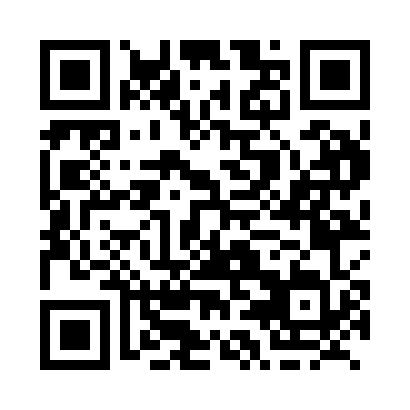 Prayer times for Grass Cove, Nova Scotia, CanadaWed 1 May 2024 - Fri 31 May 2024High Latitude Method: Angle Based RulePrayer Calculation Method: Islamic Society of North AmericaAsar Calculation Method: HanafiPrayer times provided by https://www.salahtimes.comDateDayFajrSunriseDhuhrAsrMaghribIsha1Wed4:125:491:006:028:129:492Thu4:105:481:006:028:139:513Fri4:085:461:006:038:149:534Sat4:065:451:006:048:169:555Sun4:045:431:006:058:179:576Mon4:025:421:006:068:189:597Tue4:005:411:006:068:2010:008Wed3:585:391:006:078:2110:029Thu3:565:381:006:088:2210:0410Fri3:545:371:006:098:2310:0611Sat3:525:351:006:098:2510:0812Sun3:515:341:006:108:2610:1013Mon3:495:331:006:118:2710:1214Tue3:475:321:006:118:2810:1315Wed3:455:301:006:128:2910:1516Thu3:435:291:006:138:3110:1717Fri3:415:281:006:138:3210:1918Sat3:405:271:006:148:3310:2119Sun3:385:261:006:158:3410:2220Mon3:365:251:006:158:3510:2421Tue3:355:241:006:168:3610:2622Wed3:335:231:006:178:3710:2823Thu3:325:221:006:178:3810:2924Fri3:305:211:006:188:3910:3125Sat3:295:211:006:198:4010:3326Sun3:275:201:006:198:4110:3427Mon3:265:191:006:208:4210:3628Tue3:245:181:016:208:4310:3829Wed3:235:181:016:218:4410:3930Thu3:225:171:016:228:4510:4131Fri3:215:161:016:228:4610:42